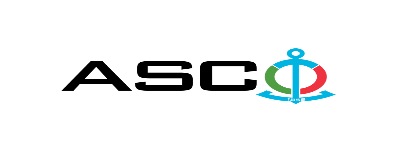 ИЗВЕЩЕНИЕ О ПОБЕДИТЕЛЕ ОТКРЫТОГО КОНКУРСА № AM171/2022 ПРОВЕДЕННОГО ЗАКРЫТЫМ АКЦИОНЕРНОМ ОБЩЕСТВОМ «КАСПИЙСКОЕ МОРСКОЕ ПАРОХОДСТВО» 26.10.2022 г. НА ЗАКУПКУ на закупку запасных частей для главного MAN 5S26MC и вспомогательного MAN D2876LE двигателей судна «Балакен», находящегося на балансе компанииКомитет по закупкам ЗАО «АКМП»Предмет договора поставкиЗакупка запасных частей для главного MAN 5S26MC и вспомогательного MAN D2876LE двигателей судна «Балакен», находящегося на балансе компанииНазвание компании (или физического лица) победителяCaspian Engineering Technology United LTDДоговорная цена21 900.35 ЕвроУсловия (Инкотресм-2010) и срок поставки товаровCİP БакуСрок выполнения работ или услуг11 недель